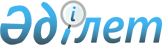 О внесении дополнений в решение Илийского районного маслихата от 10 февраля 2014 года № 28-132 "Об утверждении Регламента Илийского районного маслихата"
					
			Утративший силу
			
			
		
					Решение Илийского районного маслихата Алматинской области от 29 апреля 2014 года № 32-159. Зарегистрировано Департаментом юстиции Алматинской области 04 июня 2014 года № 2740. Утратило силу решением Илийского районного маслихата Алматинской области от 9 июля 2021 года №10-35
      Сноска. Утратило силу решением Илийского районного маслихата Алматинской области от 09.07.2021 №10-35 (вводится в действие по истечении десяти календарных дней после дня его первого официального опубликования).

      Примечание РЦПИ:

      В тексте документа сохранена пунктуация и орфография оригинала.
      В соответствии с подпунктом 5) пункта 3 статьи 8 Закона Республики Казахстан от 23 января 2001 года "О местном государственном управлении и самоуправлении в Республике Казахстан", Указом Президента Республики Казахстан от 3 декабря 2013 года № 704 "Об утверждении Типового регламента маслихата", Илийский районный маслихат РЕШИЛ:
      1. Внести в решение Илийского районного маслихата от 10 февраля 2014 года № 28-132 "Об утверждении Регламента Илийского районного маслихата" (зарегистрированного в Реестре государственной регистрации нормативных правовых актов от 18 марта 2014 года № 2676, опубликованного в районной газете "Іле таңы" № 15(4546) от 3 апреля 2014 года) следующие дополнения:
      пункт 33 дополнить абзацем следующего содержания:
      "Отчет ревизионной комиссии области об исполнении бюджета рассматриваются маслихатом ежегодно".
      2. Контроль за исполнением настоящего решения возложить на руководителя аппарата маслихата района Копбаевой Тлеукен Отыншиевне.
      3. Настоящее решение вступает в силу со дня государственной регистрации в органах юстиции и вводится в действие по истечении десяти календарных дней после дня его первого официального опубликования.
					© 2012. РГП на ПХВ «Институт законодательства и правовой информации Республики Казахстан» Министерства юстиции Республики Казахстан
				
Председатель сессии
районного маслихата
Ш. Кагазбаева
Секретарь районного
маслихата
Е. Турумбетов